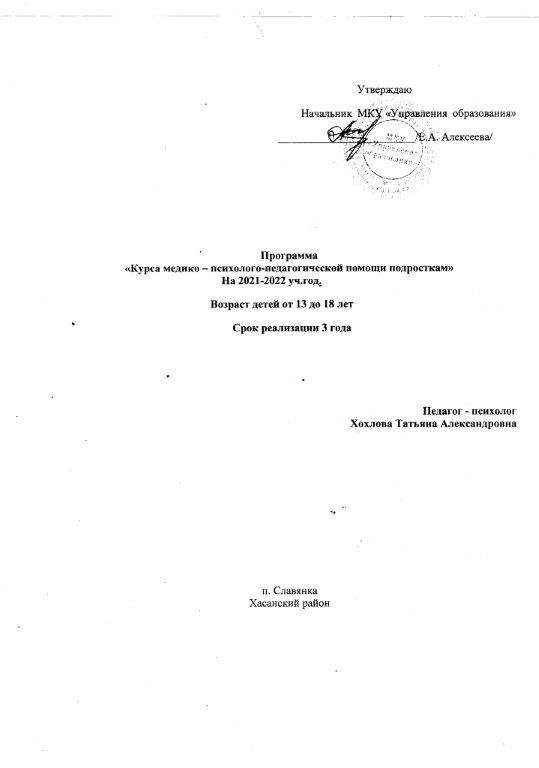 Пояснительная записка1.Общие положения1.1. Курс медико – психологической помощи школьников имеет своей целью реализацию медико – социальных мероприятий, учитывающих специфические особенности детей, в т. ч. подросткового возраста и направленных на сохранение и укрепление здоровья детей и подростков, их социальную и правовую защиту и поддержку, профилактику и снижение заболеваемости, формирование потребности в здоровом образе жизни;1.2. Деятельность курса строится на основе Федерального государственного стандарта начального общего образования, законодательства Российской Федерации,  Федерального закона « Об основных гарантиях прав ребёнка в Российской Федерации», Приказом Минздрава от 5.05.1999г. «Об организации работы медико-социальной помощи детям и подросткам», директивных документов вышестоящих органов по подчиненности, приказов и распоряжений администрации Хасанского района;1.3. Курс функционирует на основе преемственности и взаимосвязи с территориальными лечебно - профилактическими учреждениями, органами  социальной защиты населения, общественными и иными организациями;1.4. Куратор курса в лице педагога-психолога ведет учет и представляет отчет о своей деятельности в установленном порядке.2. Задачи и функции МППК:- оказание медико – психологической помощи на основе индивидуального подхода с учетом особенностей личности подростка, в т.ч. и путем анонимного приема;- осуществление мероприятий по сохранению и укреплению репродуктивного здоровья девочек/девушек и мальчиков/юношей;- гигиеническое (включая половое) воспитание; обеспечение мероприятий по подготовке молодежи к предстоящей семейной жизни; ориентация юношей и девушек на здоровую семью;- индивидуальная, групповая и санитарно - просветительская пропаганда мер профилактики, направленных на формирование потребности  здорового образа жизни и ориентирующих молодых людей и их родителей на осознание вреда «рисковых» или так называемых «само разрушающих» форм поведения  (табакокурение, злоупотребление алкоголем, наркомания, токсикомания, ранняя сексуальная активность, правонарушения несовершеннолетних,  бродяжничество  и т. п.);- анализ, с применением анкетного опроса и тестирование детско – подросткового коллектива и их родителей в конкретных  видах медико – психологической помощи;- медико – социальный патронаж  семьи, выявление в них лиц, имеющих факторы социального риска и нуждающихся в медико – психологической защите и поддержке. К решению задач курса медико – психолого-педагогической помощи в области охраны репродуктивного здоровья привлекаются врач акушер – гинеколог, хирург, дермато-венеролог, психиатр-нарколог, педиатр, врач-инфекционист, врач-окулист, а в правовой области – юрисконсультант, сотрудники КДН.Планирование работы, оснащение МППК необходимым оборудованием и инвентарем, производится в установленном порядке с учетом специфики и объема медико – психологической помощи.                                                                            План работы«Курса  медико – психолого-педагогической помощи подросткам»ЦДТ «Вдохновение» на 2021 – 2022 гг.№Дата                        Мероприятие                        Мероприятие         Врач ФИО         Врач ФИО         Врач ФИО  СОШ, класс  СОШ, класс                  МБОУ СОШ                             №1 2021 г.                  МБОУ СОШ                             №1 2021 г.1.  СентябрьТема: « Инфекционные заболевания; Проблема грязных рук. Вирусные заболевания COVID-19.» Тема: « Инфекционные заболевания; Проблема грязных рук. Вирусные заболевания COVID-19.» Врач – инфекционист; врач-педиатр.Врач – инфекционист; врач-педиатр.Врач – инфекционист; врач-педиатр. 7-8-9 кл. 7-8-9 кл.2.«Половое развитие подростка – девушки»;  «Девочка – девушка».«Половое развитие подростка – девушки»;  «Девочка – девушка».Акушер – гинеколог Акушер – гинеколог Акушер – гинеколог  8-9-10 кл. 8-9-10 кл.3.«Инфекционные заболевания ВИЧ; СПИД».«Инфекционные заболевания ВИЧ; СПИД».Дерматолог Дерматолог Дерматолог 8-9-10 кл.8-9-10 кл.4.Октябрь «Проблемы подростковой токсикомании и наркомании».«Проблемы подростковой токсикомании и наркомании».Психиатр-нарколог.Психиатр-нарколог.Психиатр-нарколог.  7-9кл.  7-9кл.5Тема: « Инфекционные кожные заболевания». Тема: « Инфекционные кожные заболевания». Врач - инфекционист .7-8-9 кл.7-8-9 кл.6.«  Профилактика зрения»«  Профилактика зрения» Врач – окулист 10 -11 кл. 10 -11 кл.7.«Инфекционные заболевания среди молодежи ВИЧ; СПИД».«Инфекционные заболевания среди молодежи ВИЧ; СПИД».Дерматолог  10-11 кл.  10-11 кл.8.Ноябрь Ноябрь «Проблемы подростковой токсикомании и наркомании».«Проблемы подростковой токсикомании и наркомании».Психиатр-нарколог  7-9 кл. 7-9 кл.9.« Инфекции, передающиеся половым путем».« Инфекции, передающиеся половым путем».Врач – инфекционист 9-11 кл.9-11 кл.10.«Половое развитие подростка – мальчика»;  «Мальчик – юноша»«Половое развитие подростка – мальчика»;  «Мальчик – юноша»Педиатр 9-10 кл. 9-10 кл.11.«Половое развитие: девушка – женщина».  «Проблема ранней половой жизни. Бесплодие».«Половое развитие: девушка – женщина».  «Проблема ранней половой жизни. Бесплодие».Акушер – гинеколог 10 -11 кл.10 -11 кл.12.ДекабрьДекабрь«  Нарушением осанки. Заболевания, связанные с нарушением осанки».«  Нарушением осанки. Заболевания, связанные с нарушением осанки».Хирург   7-8- кл.  7-8- кл.13.«Профилактика детской наркомании  токсикомании, табакокурения  и алкоголизма»«Профилактика детской наркомании  токсикомании, табакокурения  и алкоголизма»Врач –нарколог10-11 кл.10-11 кл.14.«Профилактика туберкулеза.»«Профилактика туберкулеза.»Врач-фтизиатр. 10 -11 кл. 10 -11 кл..               2022 г. МБОУ СОШ №2                                  2022 г. МБОУ СОШ №2                   1.Январь Январь «Я подросток. Темперамент. Виды темперамента. Влияние темперамента на поведение и выбор профессии. Я среди людей»«Я подросток. Темперамент. Виды темперамента. Влияние темперамента на поведение и выбор профессии. Я среди людей»Психолог. 8кл-11 кл.8кл-11 кл.2..« Алкоголизм: уголовно - правовые проблемы»« Алкоголизм: уголовно - правовые проблемы»Психиатр. Инспектор ПДД9кл9кл3.« Хочешь быть здоров - будь им!»« Хочешь быть здоров - будь им!»Педиатр. 10 кл.10 кл.4.Февраль.Февраль.«Профилактика женских заболеваний (девочки).«Профилактика женских заболеваний (девочки).Гинеколог. 10-11 кл.10-11 кл.5.«  Любовь и семья (художественная литература и примеры из жизни).»«  Любовь и семья (художественная литература и примеры из жизни).»Учителя литературы Психолог.9-11кл.9-11кл.6.«Инфекции передающиеся половым путем.»«Инфекции передающиеся половым путем.»Врач-дерматолог 11 кл11 кл7.« Моя профессия это мой выбор».« Моя профессия это мой выбор».Психолог 9-11 кл.9-11 кл.8.Март.Март.« Девушка – будущая мать».« Девушка – будущая мать».Гинеколог   11 кл.11 кл.9.«Профилактика простудных заболеваний:ОРВИ, ОРЗ  В чем разница?»«Профилактика простудных заболеваний:ОРВИ, ОРЗ  В чем разница?»Врач 7-8 кл.7-8 кл.10.«Профилактика туберкулеза».«Профилактика туберкулеза».Врач инфекционист 11 кл.11 кл.11.Апрель Апрель «Хорошее зрение.  Миф или реальность».«Хорошее зрение.  Миф или реальность».Врач-окулист. 8-10 кл.8-10 кл.12.Игра-тренинг: « Выработка у подростков уверенного отказа. Умей сказать НЕТ!»Игра-тренинг: « Выработка у подростков уверенного отказа. Умей сказать НЕТ!»Психиатр, психолог.9-11 кл.9-11 кл.13.« Семейные идеалы и жизненные ценности».« Семейные идеалы и жизненные ценности».Психолог. Кл. рук.11 кл.11 кл.14.« Мифы и реальность. Проблемы  наркомании и табакокурения ».« Мифы и реальность. Проблемы  наркомании и табакокурения ».Психиатр.  8-10 кл8-10 кл15.Май Май « Тренинг. Саморегуляция.» Упражнения для снятия напряжения и тревожности перед экзаменами. В чем выражается психологическая устойчивость при подготовке к ГИА.».« Тренинг. Саморегуляция.» Упражнения для снятия напряжения и тревожности перед экзаменами. В чем выражается психологическая устойчивость при подготовке к ГИА.».Психолог.9, 11кл.9, 11кл.